                         Załącznik 1 do Regulaminu Dziennego Domu Opieki Medycznej	SKIEROWANIE	Niniejszym kieruję Panią/Pana:Imię i nazwisko świadczeniobiorcyAdres zamieszkania świadczeniobiorcyAdres do korespondencji (jeżeli jest inny niż adres zamieszkania)Nr telefonu do kontaktuNumer PESEL świadczeniobiorcy, a w przypadku jego braku - numer dokumentu potwierdzającego tożsamość świadczeniobiorcy:Rozpoznanie w języku polskim według ICD -10 (choroba zasadnicza i choroby współistniejące)Liczba punktów w skali Barthel, którą uzyskał świadczeniobiorca do dziennego domu opieki medycznej.…………………………	………………………………………………………………..Miejscowość, data	Podpis lekarza ubezpieczenia zdrowotnego oraz pieczęć podmiotu leczniczego, w przypadku gdy lekarz ubezpieczenia zdrowotnego wykonuje zawód w tym podmiocie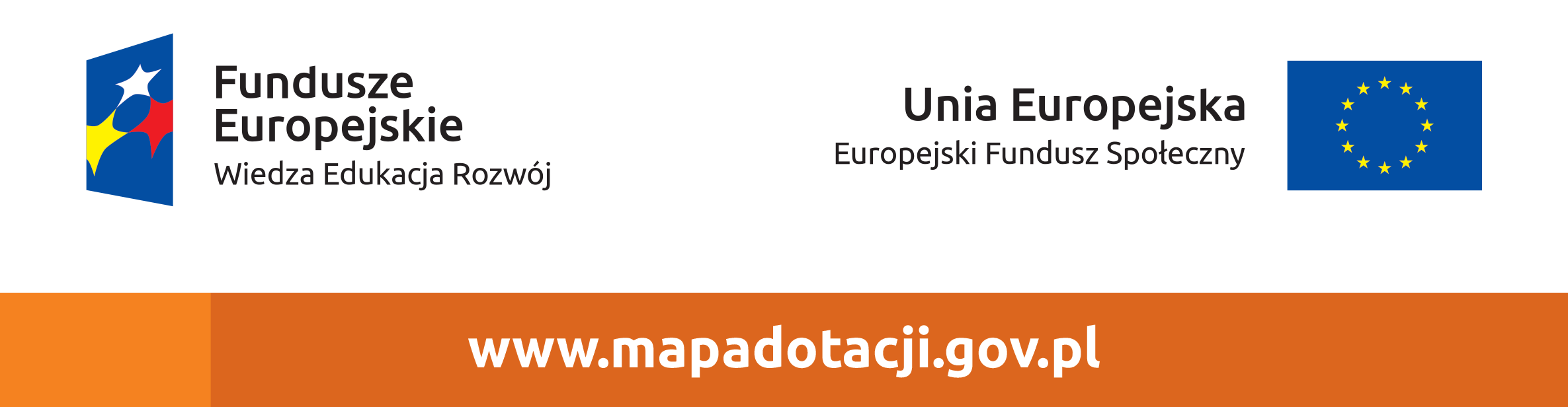 ………………………………………………………………………………………………………………………………………..…………………………………………………………………..…………………………………………………………………..………………………………………………………………………………………………………………………………………..……………………………………………………………………